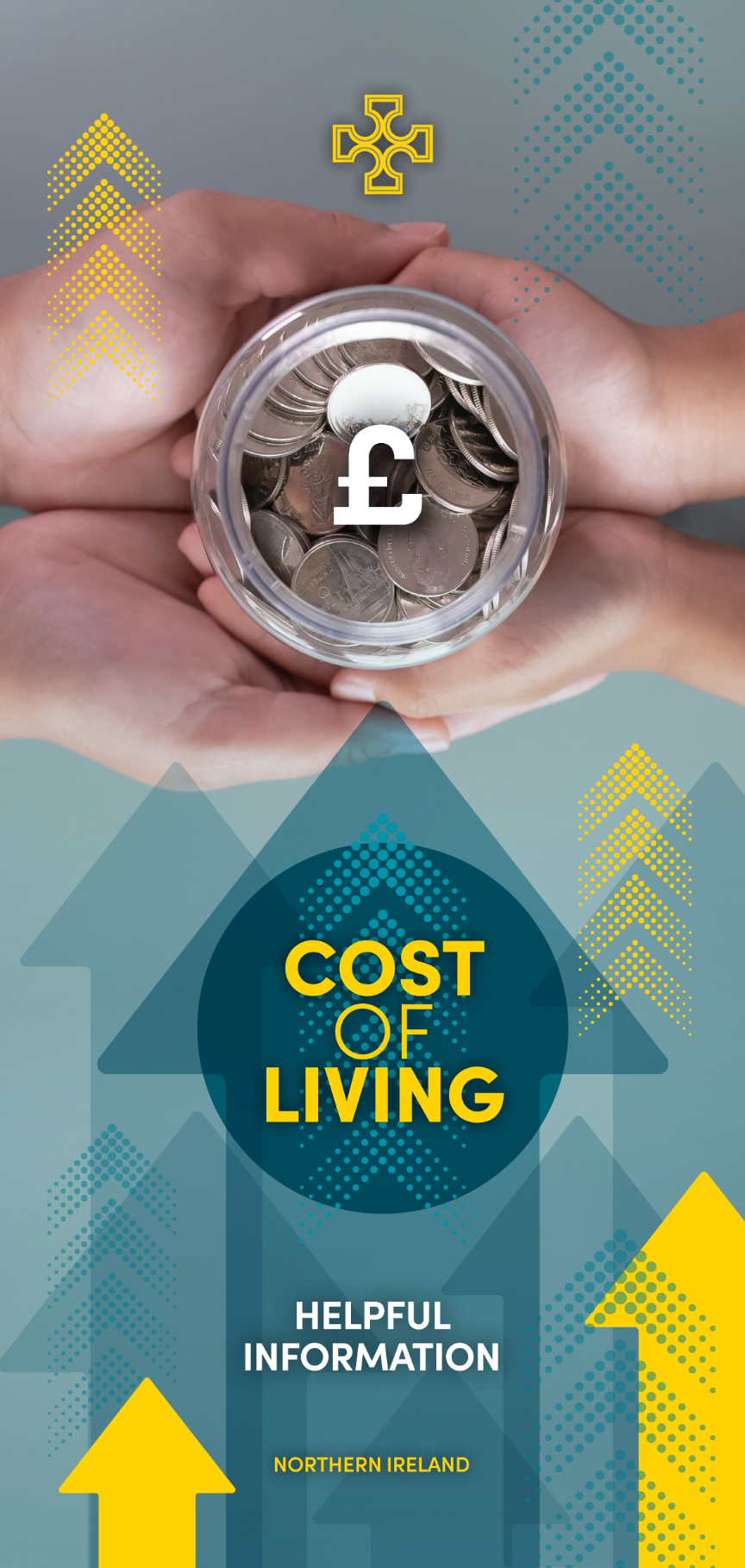 We are here to help you!Please feel free to pick up
one of our leaflets with
sources of help and support